Ahmed 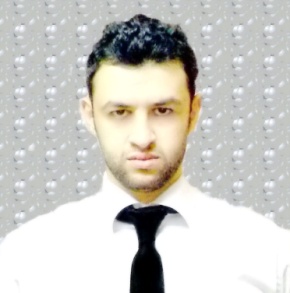 Ahmed.203714@2freemail.com Education BackgroundPre-master’s of Accounting - Zagazig University, Egypt. (2016)Bachelor’s of Commerce, Accounting – Good - Zagazig University, Egypt. (2007)Trainings and CoursesAdvanced Financial Accounting and budgets Unified (2011)Accounting and bookkeeping and preparation of financial statement using Excel (2008)Work History Jan 2014        Sr. Accountant Present          Arma Group - Egypt - Agent of Arma Group Detergents and soapsPrepares and records asset, liability, revenue, and expenses entries by compiling and analyzing account informationProvide technical support and advice on Management accountantMaintains and balances subsidiary accounts by verifying, allocating, posting, reconciling transactions; resolving discrepanciesMaintains general ledger by transferring subsidiary accounts, preparing a trial-balance reconciling entriesPlan, assign and review staff’s workSupport month-end and year-end close processEnsure compliance with GAAP principlesJan 2013        Sr. Accountant - Alfarouk comp. Meat Processing Ash sharqiyah, EgyptDec 2013Perform a variety of professional accounting and financial analysis functionsComplete detailed accounting transactionsReconcile and adjust financial statements with the general ledgerPrepare and maintain accurate financial statements, records and reports.Summarizes financial status by collecting information, preparing balance sheet, profit and loss, and other statements.Jan 2010         Accountant - Annasban Holding Business – Operating and MaintenanceMar 2012         Riyadh, Saudi ArabiaAccounts PayableProject accountsAccount/bank reconciliationsPreparation of financial transactions by Microsoft Dynamics G P Review Covenant own work with webmasters and determine the exchange policies and adoptionSep 2008         Accountant Dec 2009         Agent of Arma Group Foods & Beverages Ash sharqiyah, Egypt prepare journal entriescomplete general ledger operationsmonthly closings and preparation of monthly financial statementsreconcile and maintain balance sheet accountsdraw up monthly financial reportsprepare analysis of accounts as requestedassist with year-end closingsadminister accounts receivable and accounts payableSkillsProblem SolvingAbility to work well under pressure                           .   I.T. Skills & Microsoft Office         Teamwork Skills   Microsoft Dynamics GP.Salesbuzz.peachtreeLanguage:Arabic: Native      English: Upper-intermediatePersonal InformationDate of Birth:       10 Sep 1986Nationality:           Egyptian Marital Status:      SingleVisa Status:          Visit Visa 